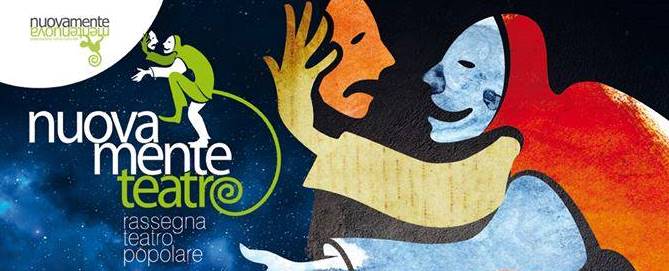 Festival Nazionale di Teatro Amatoriale“Nuovamente Teatro Popularia”Premio “Città di Rosarno-Medma 2018 ”Rosarno  (Reggio Calabria)Assegnazione Premi “ Medma “ e “ Gianni Iannizzi “9 a  Edizione “ Nuovamente Teatro Popularia “ già insignito del Patrocinio della Presidenza del Consiglio Regionale della Calabria, della Città Metropolitana di Reggio Calabria, del Comune di Rosarno, del MiBACT-SABAP di RC e della Presidenza Nazionale della UILTBando di partecipazioneL’associazione socio culturale “NuovaMente organizza la 9ª edizione di “NuovaMente Teatro Popularia” – 2° Festival nazionale di teatro amatoriale Premio “Città di Rosarno-Medma” - per  l’assegnazione dei premi “Gianni Iannizzi” e ”Medma”, che si svolgerà a Rosarno dal 12 al 22 Luglio 2018.Possono partecipare al Festival i gruppi teatrali non professionisti residenti nel Territorio Nazionale (senza vincoli di appartenenza a Federazioni).La partecipazione non prevede alcun costo di iscrizione.I premiI premi assegnati  saranno:_ 	Premio Medma  e contributo allestimento di € 1.000,00 (Euro Mille/00) al migliore spettacolo;_ 	Premio Medma  e contributo allestimento di € 500,00 (Euro Cinquecento/00) allo spettacolo di maggior gradimento del pubblico;_ 	Premio Gianni Iannizzi al migliore attore o attrice protagonista;_ 	Premio Gianni Iannizzi  al miglior caratterista;I premi saranno attribuiti dalla Giuria del concorso mediante una votazione a scrutinio segreto e con media aritmetica.La Giuria Tecnica  sarà composta da 5 esponenti del mondo teatrale e culturale locale; le decisioni della Giuria saranno inappellabili e insindacabili. Il premio del gradimento del pubblico verrà attribuito, in funzione di una classifica, stilata in base ai voti che il pubblico assegnerà dopo ogni spettacolo, mediante talloncini inseriti in tre urne di gradimento contrassegnate con la dicitura: “Basso”, “Medio” e “Alto”. Lo spoglio delle votazioni avverrà sempre in presenza di un rappresentante delle compagnie .Regolamento Art. 1 – La domanda di iscrizione dovrà essere indirizzata a: Festival Nuovamente Teatro Popularia 2018 c/o Totò Occhiato – Via Raffaello Sanzio, 3 – 89025 Rosarno (RC) – e inviata a mezzo plico raccomandato con avviso di ricevimento entro e non oltre il 30 aprile 2018. Tale attestato postale avrà titolo anche come conferma di avvenuta accettazione del materiale trasmesso. Qualora si riscontrassero eventuali carenze, sarà cura della Segreteria darne immediata comunicazione. Possono presentare domanda tutte le Compagnie o Gruppi teatrali non professionisti, allegando tutti i seguenti documenti, pena l’esclusione: • SCHEDA DELLO SPETTACOLO - usando ESCLUSIVAMENTE il modulo allegato – riportante: sinossi dell'opera, breve curriculum della compagnia ed elenco completo del cast artistico con l’indicazione degli estremi della tessera sociale della federazione di appartenenza, che dà diritto alla copertura assicurativa; in caso di non appartenenza ad alcuna federazione, la compagnia (solo in caso di selezione) dovrà munirsi successivamente di polizza assicurativa verso terzi e trasmetterla in copia.; • Copione dell’intera opera, che verrà conservato presso la segreteria del Festival; • N. 4 foto di scena preferibilmente a colori, di buona qualità e in formato digitale; eventuale materiale pubblicitario sullo spettacolo da rappresentare (volantino, locandina, manifesto); • Videoregistrazione obbligatoria in DVD dell’intero spettacolo proposto; è ammessa anche la prova generale. La registrazione non sarà restituita e potrebbe essere riprodotta in parte durante la serata di gala. N.B.: Il materiale spedito non sarà restituito. Art. 2 – Ogni compagnia ha facoltà di iscrivere più di un’opera teatrale. Art. 3 – I testi proposti possono essere di autori italiani o stranieri, in lingua italiana o in vernacolo (in maniera comprensibile), inediti o classici,  di qualsiasi genere e tipologia senza distinzioni, fatta eccezione per quelli tragici o esclusivamente drammatici . Il tempo effettivo dello spettacolo dovrà essere superiore ai 75’ (settantacinque) minuti e dovrà prevedere un intervallo. Art. 4 – Le selezioni per l’ammissione saranno effettuate da una Commissione composta da membri esperti scelti dall’Associazione Nuovamente presieduta dal Direttore artistico del Festival, la quale visionerà tutte le videoregistrazioni degli spettacoli iscritti e stilerà una classifica di merito, selezionando le 5 compagnie finaliste. Le decisioni della Commissione di selezione sono inappellabili e insindacabili. Art. 5 – La data attribuita a ciascuna delle Compagnie finaliste sarà comunicata esclusivamente via e-mail entro il 18 maggio 2018 e dovrà essere accettata INCONDIZIONATAMENTE, pena l’esclusione dalla manifestazione, tramite sottoscrizione del Modulo di Conferma, che sarà inviato dalla segreteria del Festival. Art. 6 – Le Compagnie ammesse alla fase finale del Festival dovranno rispedire il Modulo di Conferma di accettazione della data fissata per la rappresentazione entro 5 giorni dall’avvenuta ricezione. Art. 7 – Alle cinque compagnie finaliste del Festival Nuovamente Teatro 2018 sarà corrisposto il seguente rimborso spese forfettario chilometrico: 1) se proveniente da una località con distanza da Rosarno fino a 250 Km. € 400,00 (euro quattrocento) + un pranzo o una cena per max 12 persone tecnici compresi; 2) se proveniente da una località con distanza da Rosarno fino a 500 Km. € 500,00 (euro cinquecento) + un pranzo o una cena, un pernottamento ed una prima colazione per max 12 persone tecnici compresi;  3) se proveniente da una località con distanza da Rosarno oltre 500 Km. fisso € 600,00 (euro seicento) + un pranzo, una cena, un pernottamento ed una prima colazione  per max 12 persone tecnici compresi.Ogni altra spesa sarà a carico delle compagnie finaliste. Art. 8 – L’Associazione Nuovamente pone a disposizione delle compagnie finaliste il palcoscenico del Teatro all’aperto, della misura di mt. 10,00 (larghezza) x 8,00 (profondità), che sarà allestito in Piazza San Giovanni Bosco a Rosarno il giorno fissato per la rappresentazione dalle ore 8.30 fino alla fine dello spettacolo; inoltre saranno a disposizione dei gruppi: - Due tecnici (audio e luci); - Impianto luci composto da: N° 8 fari PC teatrali; N° 4 spot teatrali a led;N° 4 sagomatori; N° 1 banco luci 24 canali. - Impianto audio composto da: N° 8 microfoni lavalier; N° 4 microfoni panoramici; N° 4 diffusori Yamaha; N° 1 mixer audio da 16 canali soundcraft. Ogni altro eventuale tipo di strumentazione particolare dovrà essere comunicato per tempo all’organizzazione, che si riserverà la facoltà di esaudire o meno tale richiesta, a seconda delle proprie disponibilità. Ogni compagnia dovrà: - Utilizzare la stessa scenografia usata nella registrazione video inviata; - Essere totalmente autosufficiente per quanto riguarda scene, costumi, attrezzature tecniche e personale di palcoscenico; - Prendere in consegna il palcoscenico nel giorno fissato per la rappresentazione negli orari stabiliti, renderlo completamente libero al massimo due ore dopo il termine dello spettacolo; - Attenersi rigorosamente alle disposizioni del responsabile di palcoscenico; - Ultimare l’allestimento scenico, eventuali prove e ogni altra fase organizzativa entro e non oltre le ore 19,00. Art. 9 – Le compagnie partecipanti sollevano l’Organizzazione da ogni responsabilità per danni eventualmente cagionati dalle stesse prima, durante o dopo l’esecuzione dello spettacolo. Allo stesso modo l’Organizzazione non si assume responsabilità per eventuali danni subiti dalle Compagnie (persone e cose) durante il Festival, avendo le medesime l’obbligo della copertura assicurativa. Eventuali danni di qualsiasi natura cagionati dalle Compagnie agli impianti, alle strutture o alle persone saranno addebitati alle Compagnie in fase di liquidazione del contributo. Per eventuali controversie, viene indicato e accettato dalle parti, quale foro competente, quello di Palmi. Art. 10 - Il pagamento del rimborso forfettario chilometrico e dei contributi dovuti sarà effettuato tramite bonifico bancario entro trenta giorni dalla data della cerimonia di premiazione.  Art. 11 - La Compagnia si impegna a partecipare con almeno un suo rappresentate alla serata di gala che si terrà presumibilmente il 22 luglio 2018. Art. 12 – L’iscrizione al Festival comporta l’accettazione integrale e incondizionata del presente Regolamento.   Per informazioni: Totò Occhiato – Direttore artistico – cell. 329.4343995 email: toto.occhiato@gmail.com Maria Carmela Greco-Presidente– cell. 393.9683720 email: assculturalenuovamente@gmail.com MODULO DI ISCRIZIONELa Compagnia teatrale ______________________________________________________________________________________con sede a ___________________________________________ Prov. _________ CAP ______________P. IVA _____________________________________ Cod. Fisc__________________________________ Sito internet ___________________________________ e-mail ___________________________________Legale rappresentante ______________________________________________________________________________________nato/a ___________________________________________________ Prov. ______ il ____ / ____ / ______tel ______________________________ e-mail ________________________________________________Giorni e orari preferibili di reperibilità: ________________________________________________________CHIEDEdi partecipare alla 9ª edizione di “NuovaMente TeatroPopularia” – 2° Festival  nazionale di teatro amatoriale  “Città di Rosarno - Medma”  -  per  l’assegnazione  dei  premi  “Gianni Iannizzi” e ”Medma” dal 12 al 22  luglio 2018  con lo spettacolo: _____________________________________________________________________________________ di ________________________________________DICHIARA- di aver preso visione del bando della manifestazione e di accettarlo incondizionatamente;- che l’opera è priva di qualsiasi vincolo sulla possibilità di rappresentazione;- che tutto il materiale utilizzato (scenografie, costumi, attrezzi, arredi) è conforme alle vigenti Norme diLegge.AUTORIZZAl’organizzazione del Festival alla riproduzione in pubblico della videoregistrazione inviata.Alla presente allega il seguente materiale:Scheda dello spettacolo (modulo pre-impostato);Copione dell’intera opera;N. 4 foto di scena e materiale pubblicitario;Videoregistrazione in DVD.Il Legale Rappresentante__________________________________Liberatoria per l’utilizzo delle immagini e dei video ed autorizzazione al trattamento dei dati personali. Il/La sottoscritto/a (nome e cognome)_________________________________________ nato/a il ____ /____ /_______ a _____________________________________________ (provincia _______ ) residente a _______________________________________________ (provincia _______ ) codice fiscale_____________________________________________ _________________________________________________; nel dichiarare sotto la propria responsabilità di essere il rappresentante legale della Compagnia_________________________ __________________________________________________________________________AUTORIZZA l’Associazione Nuovamente, in quanto Ente organizzatore del “Festival Nazionale di Teatro amatoriale  Nuovamente Teatro Popularia- Premio “Città di Rosarno-Medma 2018 ” , alla pubblicazione cartacea e digitale anche attraverso il Web delle fotografie e dei video relativi allo spettacolo teatrale iscritto al Festival e risultante tra quelli ammessi alla rappresentazione. L’utilizzo è da  intendersi in forma gratuita. Ai sensi dell’art. 13 del D.lgs. 196/2003 in materia di trattamento dei dati personali, presta il proprio consenso al trattamento dei dati personali da parte dell’Associazione compresa la pubblicazione cartacea e digitale anche attraverso il Web per i fini inerenti la manifestazione. Contestualmente solleva  l’Associazione Nuovamente avente sede in Rosarno alla Via Elena, 101 C.F.91016740804 da ogni incombenza economica e da ogni responsabilità inerente un uso scorretto dei dati e delle immagini da parte di terzi. luogo e data ________________________                                                                                        FirmaSCHEDA SPETTACOLO CAST ARTISTICO: Inserire il nome di ogni attore in ordine di importanza o di battute, regista e tecnici SINOSSI DELLO SPETTACOLO: descrivere la trama dello spettacolo CURRICULUM COMPAGNIA: descrivere brevemente la storia della compagnia, evidenziando i riconoscimenti e le peculiarità